The NZFHS Inc High Points Awards (HPA) are available to all Friesian horses of any age owned by a member of the New Zealand Friesian Horse Society.High Points Awards run from 1st April to 31st March. This year’s score cards must be returned no later than Tuesday 30th April 2024. Results and prizes will be announced at the upcoming NZFHS Inc AGM on Saturday 4th May 2024. Awards will be posted to those unable to attend the AGM.HPA Categories and Sponsored Trophies:DRESSAGE			Sponsored by The Hungry Horse CaféDRIVING			Sponsored by Glenrose FriesiansSHOWING			Sponsored by the NZFHS Inc.PLEASURE/CTR/WE		Sponsored by Willowdale FriesiansDEMO/DISPLAY			Sponsored by the NZFHS Inc.FRIESIAN SPORTHORSE X	Sponsored by Limbrook Friesians    E-mail completed HPA cards to Bronwyn Yucel at: treasurer@nzfhs.co.nzOwner’s Name:Owner’s Contact Number:Owner’s Mailing Address:

Horse’s Registered Name:Horse’s Gender:Horse’s Registration Number (if known):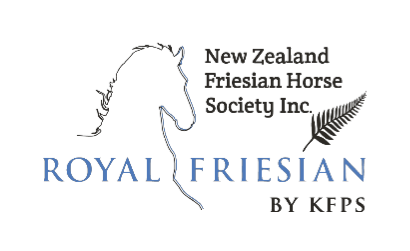 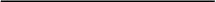 2024 HPA ScorecardNote: Scorecards must be returned via e-mailto Bronwyn Yucel attreasurer@nzfhs.co.nzto arrive no later thanTuesday 30th April 2024If you have any questions please don’t 
hesitate to contact us.DateEventName of Rider/HandlerAward Category (eg. in-hand show, CTR, dressage)LocationShow Official Signature